แผนการจัดการเรียนรู้   วิชา  จริยศึกษาชั้นประถมศึกษาปีที่ 6     ปีการศึกษา  2555สาระที่ 4	    ผู้สร้างความเป็นหนึ่งมาตรฐานที่ 4.4     ซาบซึ้งและมีความมหัศจรรย์ใจในสื่อสร้างและรักษ์ธรรมชาติ                      จำนวน 3 คาบ1. จุดประสงค์การเรียนรู้1.1  ด้านความรู้	ผู้เรียนอธิบายความสำคัญของการร่วมกันอนุรักษ์สิ่งสร้างทางธรรมชาติและสิ่งแวดล้อมทางสังคมที่อยู่รอบตัวเรา1.2   ด้านทักษะ	ผู้ เรียนปฏิบัติตนในการร่วมกันอนุรักษ์สิ่งสร้างทางธรรมชาติและสิ่งแวดล้อมทางสังคมที่อยู่รอบตัวเรา1.3  ด้านคุณลักษณะ	ผู้เรียนร่วมกันอนุรักษ์สิ่งสร้างทางธรรมชาติและสิ่งแวดล้อมทางสังคมที่อยู่รอบตัวเราเพื่อความสมดุลอย่างยั่งยืน2. สาระการเรียนรู้ความสำคัญของการร่วมกันอนุรักษ์สิ่งสร้างทางธรรมชาติและสิ่งแวดล้อมทางสังคมที่อยู่รอบตัวเรา3. กิจกรรมการเรียนรู้กิจกรรมการเรียนรู้       ( คาบที่  1 )เนื้อหาของการเรียนรู้    (ความสำคัญในการร่วมกันอนุรักษ์สิ่งสร้างทางธรรมชาติและสิ่งแวดล้อมทางสังคมที่อยู่รอบตัวเรา)ขั้นนำครูนำนักเรียนเล่นเกมการปฏิบัติตามคำสั่งเพื่อสร้างสมาธิครูให้นักเรียนดูภาพครูสนทนาซักถามนักเรียนปัญหาการตัดไม้ทำลายป่าจะส่งผลกระทบต่อสิ่งแวดล้อมอย่างไรบ้าง แล้วจะมีวิธีแก้ไขอย่างไร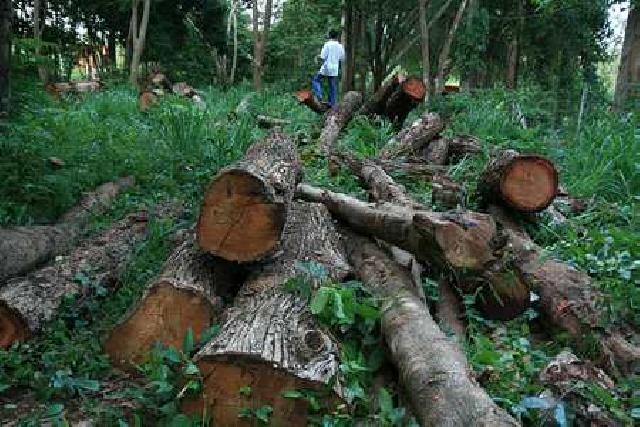 ภาพที่ 2 – 3  นักเรียนเห็นด้วยหรือไม่ อย่างไร นักเรียนเคยปฏิบัติหรือไม่   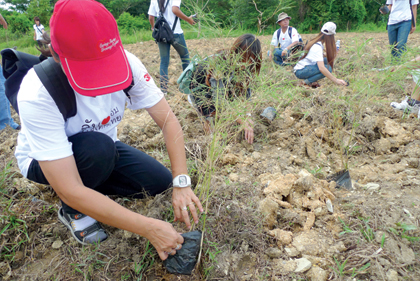 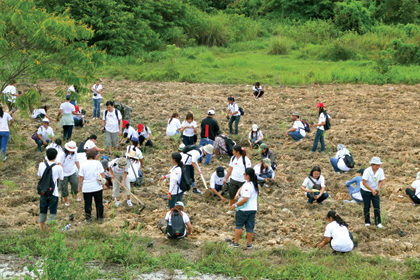 ขั้นสอน 	1. ครูให้นักเรียนดู YouTube  ทรูปลูกปัญญาดอทคอม เรื่องทรัพยากรธรรมชาติกับสิ่งแวดล้อม2. ให้นักเรียนเขียนอธิบายความรู้ที่ดูจาก ทรูปลูกปัญญาดอทคอม เป็นผังความรู้ลงในสมุดงาน3. ให้นักเรียนบอกแนวทางการใช้และการอนุรักษ์ทรัพยากรและสิ่งแวดล้อมทีละคน  และให้นักเรียนที่มีประสบการณ์ในการเข้าร่วมกิจกรรมอนุรักษ์สิ่งแวดล้อมออกมาเล่าประสบการณ์  และบอกประโยชน์ที่ได้รับจากการเข้าร่วมกิจกรรมให้เพื่อนฟัง4. ให้นักเรียนช่วยกันออกมาเขียนวิธีการอนุรักษ์ทรัพยากรธรรมชาติและสิ่งแวดล้อมทางตรงและทางอ้อมลงในตารางที่ครูเขียนบนกระดานหน้าชั้น  เมื่อทำเสร็จแล้วให้นักเรียนร่วมกันตรวจสอบความถูกต้อง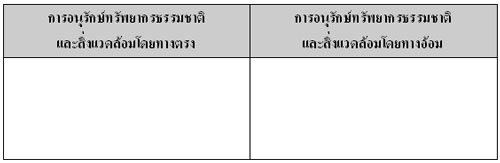              5. นักเรียนแบ่งกลุ่มกลุ่มละ5-6คนให้แต่ละกลุ่มร่วมกันปฏิบัติกิจกรรมดังนี้
         			- ร่วมกันอภิปรายว่า การเปลี่ยนแปลงของสิ่งแวดล้อมและทรัพยากรธรรมชาติในท้องถิ่นมีผลต่อการดำเนินชีวิตของคนอย่างไรบ้าง
                     - ร่วมกันจัดทำแผนการอนุรักษ์ทรัพยากรธรรมชาติและสิ่งแวดล้อมของชุมชน บันทึกข้อมูล พร้อมกับวาดภาพประกอบเสร็จแล้วครูให้แต่ละกลุ่มผลัดกันออกมานำเสนอผลงานที่หน้าชั้น
            6.  ครูให้นักเรียนสอบถามข้อสงสัยแล้วให้คำแนะนำในการทำงานร่วมกันพร้อมทั้งกำหนดระยะเวลาในการทำงานและส่งผลงานของนักเรียนขั้นสรุปครูและนักเรียนร่วมกันสรุปความรู้เกี่ยวกับแนวทางการใช้และการอนุรักษ์ทรัพยากรและสิ่งแวดล้อมและให้นักเรียนทำใบงานปัญหาสิ่งแวดล้อมครูนำบัตรคำคำสอนของพระเยซู พระเยซูสอนให้เรามองดูความสวยงามของธรรมชาติ ดวงดาวบนท้องฟ้า  (  ลก10;20  ) นกที่บินในอากาศ (  ลก12;24  ) แล้วมองเห็นความยิ่งใหญ่ของพระผู้สร้างธรรมชาติ มองเห็นความน่าพิศวงของธรรมชาติที่ถูกสร้างมาเพื่อให้มนุษย์เอาใจใส่ดูแล ( ลก11;27)  นักเรียนเห็นด้วยหรือไม่อย่างไรและร่วมกันแสดงความคิดเห็นจะอนุรักษ์สิ่งแวดล้อมพิทักษ์โลกของเราอย่างไรให้อนุชนรุ่นหลังได้มีสิ่งแวดล้อมที่สวยงามทรัพยากรธรรมชาติที่ยั่งยืนกิจกรรมการเรียนรู้       ( คาบที่  2 )เนื้อหาของการเรียนรู้	(เข้าใจ  ตระหนักและร่วมอนุรักษ์สิ่งสร้างทางธรรมชาติและสิ่งแวดล้อมทางสังคมที่อยู่รอบตัวเรา) ขั้นนำครูนำข่าวเกี่ยวกับปัญหาสิ่งแวดล้อมให้นักเรียนศึกษาและช่วยกันแสดงความคิดเห็นโดยครูใช้คำถาม ดังนี้		- ภาพนี้เป็นภาพอะไร		-ให้นักเรียนยกตัวอย่าง ปัญหาสิ่งแวดล้อมที่นักเรียนเคยพบเห็นในท้องถิ่น	2. ครูเล่านิทานเกี่ยวกับสิ่งแวดล้อมให้นักเรียนฟัง และให้นักเรียนสนทนาเกี่ยวกับนิทานที่ได้ฟังขั้นสอน1. ครูให้นักเรียน นำภาพข่าวหนังสือพิมพ์รายวันเกี่ยวกับสภาพปัญหาสิ่งแวดล้อมที่เกิดขึ้นในประเทศไทย ให้นักเรียนศึกษาและแสดงความคิดเห็น2.ให้นักเรียนแบ่งกลุ่ม กลุ่มละ 5 คนอภิปรายถึงการอนุรักษ์สิ่งสร้างทางธรรมชาติ และสิ่งสร้างทางสิ่งแวดล้อมที่อยู่รอบตัว ในประเด็นต่อไปนี้	- ในชุมชนของนักเรียนมีทรัพยากรธรรมชาติอะไรบ้าง	- ทรัพยากรธรรมชาติที่มีอยู่มีสภาพเป็นอย่างไร	- ถ้านักเรียนใช้ทรัพยากรสิ่งแวดล้อมอย่างไม่ประหยัดและคุ้มค่าจะเกิดผลอย่างไร	- เมื่อชุมชนของนักเรียนเกิดปัญหาด้านสิ่งแวดล้อม นักเรียนจะทำอย่างไร3. นักเรียนและครูร่วมกันสรุปผลการอภิปรายตามประเด็นคำถาม4. นักเรียนแต่ละกลุ่มเสนอแนวทางการแก้ไขปัญหาสิ่งแวดล้อมที่เกิดขึ้น5. นักเรียนและครูร่วมกันสรุปแนวทางการแก้ไขปัญหาที่เกิดขึ้นขั้นสรุปครูและนักเรียนร่วมกันสรุป วิธีการอนุรักษ์สิ่งสร้างทางธรรมชาติและสิ่งแวดล้อมทางสังคมที่อยู่รอบตัว โดยให้นักเรียนทำใบงาน สิ่งแวดล้อมที่ฉันรักกิจกรรมการเรียนรู้       ( คาบที่  3 )เนื้อหาของการเรียนรู้	(ความสัมพันธ์ระหว่างสิ่งสร้างทางธรรมชาติกับสิ่งแวดล้อมทางสังคม  กับการดำเนินชีวิตของมนุษย์) ขั้นนำครูสนทนาซักถามนักเรียนถึงภัยธรรมชาติต่างๆ  ที่เกิดขึ้นในปัจจุบันมีอะไรบ้าง  และให้นักเรียนร่วมกันหาสาเหตุที่เกิดขึ้นว่าเป็นเพราะสาเหตุใดที่ทำให้เกิดภัยธรรมชาติอย่างรุนแรง	2. ครูนำภาพข่าวภัยธรรมชาติมาให้นักเรียนดูแล้วสนทนาซักถามเกี่ยวกับข่าวขั้นสอนครูแบ่งกลุ่มนักเรียนออกเป็น 6 – 7 กลุ่ม  เพื่อให้นักเรียนร่วมกันศึกษาหัวข้อ  การสร้างโลกจากหนังสือปฐมกาล 2 : 1;5-9    ให้นักเรียนแต่ละกลุ่มทำความเข้าใจกับบทความ ครูให้นักเรียนดู YouTube  เพลง พระผู้สร้าง  และร่วมกันร้องเพลงจากบทเพลงที่นักเรียนได้ร้อง  นักเรียนได้ข้อคิดอะไรจากบทเพลงพระผู้สร้าง   ให้นักเรียนจับคู่แลกเปลี่ยนความคิดซึ่งกันและกัน   ให้นักเรียนจับกลุ่มๆ ละ 6- 7 คน   นำสิ่งที่ได้จากเนื้อหาทั้งหมดที่ได้จากในข้อที่ 1 – 3   มาศึกษาความสัมพันธ์และคุณค่าของสิ่งแวดล้อมทางธรรมชาติและสิ่งแวดล้อมทางสังคม    และให้นักเรียนเปรียบเทียบกันว่าระหว่างอดีต กับปัจจุบัน  มีความเหมือนหรือแตกต่างกันอย่างไรให้แต่ละกลุ่มส่งตัวแทนออกมานำเสนอผลงานที่หน้าชั้นเรียน โดยครูคอยเสนอแนะเพิ่มเติมขั้นสรุปครูและนักเรียนร่วมกันสรุปความรู้เรื่อง ความสัมพันธ์และคุณค่าของสิ่งแวดล้อม  ความหมายและความแตกต่างของสิ่งแวดล้อมทางธรรมชาติ  และสิ่งแวดล้อมทางสังคม ให้เพื่อนฟังที่หน้าชั้นเรียน แล้วครูอธิบายเพิ่มเติมเพื่อให้นักเรียนมีความรู้ความเข้าใจมากยิ่งขึ้น    ในสิ่งสร้างทั้งหลายตามความเชื่อของคริสตชนนั้นองค์พระผู้เป็นเจ้าได้ทรงสร้างสิ่งทั้งปวงให้มีความเกี่ยวโยงและหนุนกัน  และยังเห็นว่าสิ่งต่างๆเหล่านี้ล้วนมีความสำคัญซึ่งต้องเคารพในแต่ละสิ่งตามเอกลักษณ์ของสิ่งนั้นไม่ให้ทำลายแต่ให้อยู่ร่มกันและพึ่งพาอาศัยซึ่งกันและกัน4.  สื่อและแหล่งการเรียนรู้	4.1  สื่อการเรียนรู้-   YouTube  เรื่องทรัพยากรธรรมชาติกับสิ่งแวดล้อม http://www.youtube.com/watch?v=kNSxS5mvtC4-    เกมการปฏิบัติตามคำสั่ง-    ใบงานปัญหาสิ่งแวดล้อม-    ดูภาพการตัดต้นและปลูกต้นไม้-    ใบงานสิ่งแวดล้อมที่ฉันรัก-    นิทานเรื่อง  ตัดเท่าไรถึงจะพอ-    การ์ตูน อนุรักษ์สิ่งแวดล้อม http://www.youtube.com/watch?v=Q3epD2G3rV4-    การ์ตูน วัยใสใส่ใจสิ่งแวดล้อม http://www.youtube.com/watch?v=I0Wdy01qpYk-    รูปภาพภัยธรรมชาติ-    YouTube  เพลงพระผู้สร้าง http://www.youtube.com/watch?v=xImAr9lPYIo ,       http://www.youtube.com/watch?v=mjj4vfiLNyE-    หนังสือปฐมกาล 2	4.2  แหล่งการเรียนรู้		-    ห้องศูนย์การเรียนรู้		-    ห้องสมุด 		-    อินเตอร์เน็ต5.  การวัดและการประเมินผล		-   สังเกตพฤติกรรมการเรียนรู้ของนักเรียน		-   สังเกตพฤติกรรมการทำงานกลุ่ม		-   ตรวจใบงานภาคผนวกเกมปฏิบัติตามคำสั่งวัตถุประสงค์เพื่อเตรียมความพร้อมนักเรียนก่อนการจัดกิจกรรมการเรียนรู้เพื่อสร้างสมาธิเพื่อละลายพฤติกรรม (หลอมรวมพฤติกรรมนักเรียน)ขั้นตอนการจัดกิจกรรมครูออกคำสั่ง (กล่าวคำช้าๆ )  ให้นักเรียนปฏิบัติพร้อมกัน  โดยปฏิบัติอย่างช้าๆ  ตามคำที่ครูกล่าว  ได้แก่  หลับตา, ลืมตา, หายใจเข้า, หายใจออก, ชูมือขวา, ชูมือซ้าย, ชูสองมือ, นั่งนิ่ง, ยืนนิ่ง  เป็นต้นนักเรียนคนใดปฏิบัติไม่ถูกให้เป็นผู้สังเกตเพื่อนๆ ต่อไป (การเล่นเกมนี้  ไม่มีการตัดสินแพ้-ชนะ)ใบงานเรื่อง   ปัญหาสิ่งแวดล้อมชื่อ______________________เลขที่_______ชั้น_______ให้นักเรียนเขียนปัญหาสิ่งแวดล้อมที่เกิดขึ้นในปัจจุบัน ลงในแผนภาพแนวทางป้องกันและแก้ไขปัญหาสิ่งแวดล้อม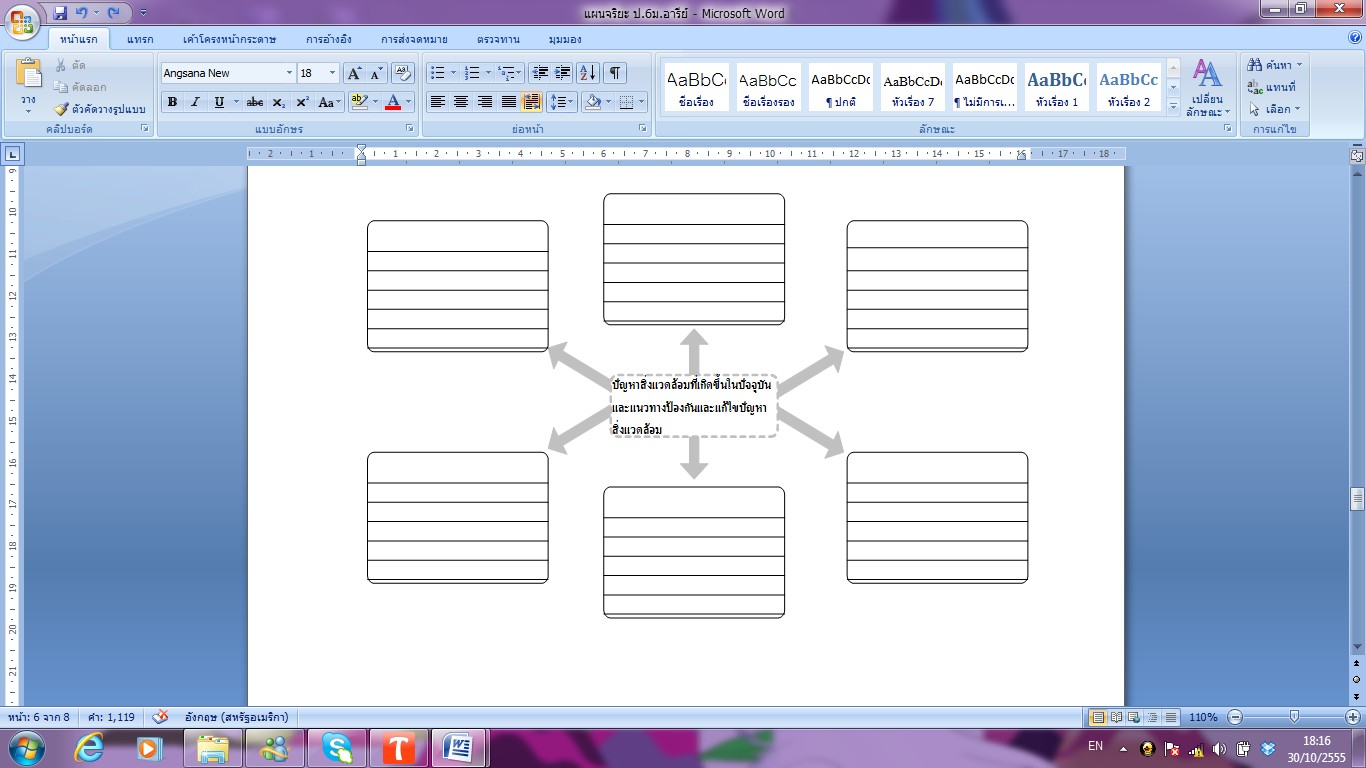 ใบความรู้ การอนุรักษ์ทรัพยากรธรรมชาติและสิ่งแวดล้อมในภูมิภาคต่างๆของโลก สิ่งแวดล้อมมีทั้งสิ่งที่มีชีวิตและไม่มีชีวิตเกิดจากการกระทำของมนุษย์หรือมีอยู่ตามธรรมชาติ เช่น อากาศ ดิน หิน แร่ธาตุ น้ำ ห้วย หนอง คลอง บึง ทะเลสาบ ทะเล มหาสมุทร พืชพรรณสัตว์ต่าง ๆ ภาชนะเครื่องใช้ต่าง ๆ ฯลฯ สิ่งแวดล้อมดังกล่าวจะมีการเปลี่ยนแปลงอยู่เสมอ โดยเฉพาะมนุษย์เป็นตัวการสำคัญยิ่งที่ทำให้สิ่งแวดล้อมเปลี่ยนแปลงทั้งในทางเสริมสร้างและทำลาย จะเห็นว่า ความหมายของทรัพยากรธรรมชาติและสิ่งแวดล้อม มีความสัมพันธ์กันอย่างใกล้ชิด ต่างกันที่สิ่งแวดล้อมนั้นรวมทุกสิ่งทุกอย่างที่ปรากฏอยู่รอบตัวเรา ส่วนทรัพยากรธรรมชาติเน้นสิ่งที่อำนวยประโยชน์แก่มนุษย์มากกว่าสิ่งอื่น ประเภทของทรัพยากรธรรมชาติและสิ่งแวดล้อม ก. ทรัพยากรธรรมชาติ  แบ่งตามลักษณะที่นำมาใช้ได้ 2 ประเภทใหญ่ ๆ คือ ทรัพยากรธรรมชาติประเภทใช้แล้วไม่หมดสิ้น ได้แก่  ประเภทที่คงอยู่ตามสภาพเดิมไม่มีการเปลี่ยนแปลงใด ๆ เลย เช่น พลังงาน จากดวงอาทิตย์ ลม อากาศ ฝุ่น ใช้เท่าไรก็ไม่มีการเปลี่ยนแปลงไม่รู้จักหมด         	2) ประเภทที่มีการเปลี่ยนแปลงได้ เนื่องจากถูกใช้ในทางที่ผิด เช่น ที่ดิน น้ำ ลักษณะภูมิประเทศ ฯลฯ ถ้าใช้ไม่เป็นจะก่อให้เกิดปัญหาตามมา ได้แก่ การปลูกพืชชนิดเดียวกันซ้ำ ๆ ซาก ๆ ในที่เดิม ย่อมทำให้ดินเสื่อมคุณภาพ ได้ผลผลิตน้อยลงถ้าต้องการให้ดินมีคุณภาพดีต้องใส่ปุ๋ยหรือปลูกพืชสลับและหมุนเวียน       2. ทรัพยากรธรรมชาติประเภทใช้แล้วหมดสิ้นไป ได้แก่    	1) ประเภทที่ใช้แล้วหมดไปแต่สามารถรักษาให้คงสภาพเดิมไว้ได้เช่น ป่าไม้ สัตว์ป่า ประชากรโลกความอุดมสมบูรณ์ของดินน้ำเสียจากโรงงานน้ำในดิน ปลาบางชนิดทัศนียภาพอันงดงามฯลฯ ซึ่งอาจทำให้เกิดขึ้นใหม่ได้   	 2) ประเภทที่ไม่อาจทำให้มีใหม่ได้ เช่น คุณสมบัติธรรมชาติของดิน พร สวรรค์ของมนุษย์ สติปัญญา เผ่าพันธุ์ของมนุษย์ชาติ ไม้พุ่ม ต้นไม้ใหญ่ ดอกไม้ป่า สัตว์บก สัตว์น้ำ ฯลฯ    	3) ประเภทที่ไม่อาจรักษาไว้ได้เมื่อใช้แล้วหมดไปแต่ยังสามารถนำมายุบให้กลับเป็นวัตถุเช่นเดิมแล้วนำกลับมาประดิษฐ์ขึ้นใหม่ เช่น โลหะต่าง ๆ สังกะสี ทองแดง เงิน ทองคำ  4) ประเภทที่ใช้แล้วหมดสิ้นไปนำกลับมาใช้อีกไม่ได้ เช่น ถ่านหิน น้ำมันก๊าซ อโลหะส่วนใหญ่ ฯลฯ ถูกนำมาใช้เพียงครั้งเดียวก็เผาไหม้หมดไป ไม่สามารถนำมาใช้ใหม่ได้ ทรัพยากรธรรมชาติหลักที่สำคัญของโลก และของประเทศไทยได้แก่ ดิน ป่าไม้ สัตว์ป่า น้ำ แร่ธาตุ และประชากร (มนุษย์)ข. สิ่งแวดล้อม สิ่งแวดล้อมของมนุษย์ที่อยู่รอบ ๆ ตัว ทั้งสิ่งที่มีชีวิตและไม่มีชีวิต ซึ่งเกิดจาก การกระทำของมนุษย์แบ่งออกเป็น 2 ประเภท คือ        1. สิ่งแวดล้อมทางธรรมชาติ       2. สิ่งแวดล้อมทางวัฒนธรรม หรือสิ่งแวดล้อมประดิษฐ์ หรือมนุษย์เสริมสร้างกำหนดขึ้น                     สิ่งแวดล้อมธรรมชาติ จำแนกได้ 2 ชนิด คือ      	1) สิ่งแวดล้อมทางกายภาพ ได้แก่ อากาศ ดิน ลักษณะภูมิประเทศ ลักษณะ ภูมิอากาศ ทัศนียภาพต่าง ๆ ภูเขา ห้วย หนอง คลอง บึง ทะเลสาบ ทะเล มหาสมุทรและทรัพยากรธรรมชาติทุกชนิด     	2) สิ่งแวดล้อมทางชีวภาพหรือชีวภูมิศาสตร์ ได้แก่ พืชพันธุ์ธรรมชาติต่าง ๆ สัตว์ป่า ป่าไม้ สิ่งมีชีวิตอื่น ๆ ที่อยู่รอบตัวเราและมวลมนุษย์ สิ่งแวดล้อมทางวัฒนธรรม หรือสิ่งแวดล้อมประดิษฐ์ หรือมนุษย์เสริมสร้างขึ้น ได้แก่ สิ่งแวดล้อมทางสังคมที่มนุษย์เสริมสร้างขึ้นโดยใช้กลวิธีสมัยใหม่ ตามความเหมาะสมของสังคม เศรษฐกิจ การเมือง ศาสนา และวัฒนธรรม เช่น เครื่องจักร เครื่องยนต์ รถยนต์ พัดลม โทรทัศน์ วิทยุ ฝนเทียม เขื่อน บ้านเรือน โบราณสถาน โบราณวัตถุอื่น ๆ ได้แก่ อาหาร เครื่องนุ่งห่ม ที่อยู่อาศัย ค่านิยม และสุขภาพอนามัย สิ่งแวดล้อมมีการเปลี่ยนแปลงอยู่เสมอ ซึ่งเกิดจากสาเหตุ 2 ประการ คือ          	1) มนุษย์          	2) ธรรมชาติแวดล้อมมนุษย์ เป็นตัวการเปลี่ยนแปลงสังคมเพื่อผลประโยชน์ของตนเอง มากกว่าสิ่งอื่นเช่นชอบจับปลาในฤดูวางไข่ใช้เครื่องมือถี่เกินไปทำให้ปลาเล็กๆติดมาด้วยลักลอบตัดไม้ทำลายป่า เพื่อนำมาสร้างที่อยู่อาศัย ส่งเป็นสินค้า หรือเพื่อใช้พื้นที่เพาะปลูกปล่อยของเสียจากโรงงานและไอเสียจากรถยนต์ทำให้สิ่งแวดล้อมเป็นพิษ (น้ำเน่า อากาศเสีย) ธรรมชาติแวดล้อม ส่วนใหญ่มีการเปลี่ยนแปลงอย่างช้า ๆ เช่น แม่น้ำที่พัดพาตะกอนไปทับถมบริเวณน้ำท่วม และปากแม่น้ำต้องใช้เวลานานจึงจะมีตะกอนมาก การกัดเซาะพังทลายของดินเช่นเดียวกัน ส่วนการเปลี่ยนแปลงอย่างรวดเร็วนั้นเกิดจากแรงภายในโลกเช่น แผ่นดินไหว ภูเขาไฟระเบิดอื่นๆได้แก่ อุทกภัยและวาตภัย ไฟป่า เป็นต้นซึ่งภัยธรรมชาติดังกล่าวจะไม่เกิดบ่อยครั้งนัก          สรุป มนุษย์เป็นตัวการสร้าง และทำลายสิ่งแวดล้อมมากกว่าธรรมชาติ ความสำคัญของทรัพยากรและสิ่งแวดล้อม สหรัฐอเมริกา ได้ส่งดาวเทียมสำรวจทรัพยากรโลก (Earth Resources Technology Satellite หรือ ERTS) ดวงแรกของโลกเมื่อวันที่ 23 กรกฎาคม พ.ศ. 2515 ดาวเทียมนี้จะโคจรรอบโลกจากขั้วโลกเหนือไปทางขั้วโลกใต้รวม 14 รอบต่อวันและจะโคจรกลับมาจุดเดิมอีกทุก ๆ 18 วัน ข้อมูลที่ได้จากดาวเทียมจะมีทั้งรูปภาพและเทปสมองกลบันทึกไว้ ซึ่งมีประโยชน์อย่างยิ่งในการช่วยแก้ปัญหาเกี่ยวกับทรัพยากรธรรมชาติของโลก ส่วนประเทศไทยก็ได้รับข้อมูล และภาพที่เป็นประโยชน์ในด้านการเกษตร การสำรวจทางธรณีวิทยา ป่าไม้ การชลประทาน การประมง หลังจากที่สหรัฐส่งดาวเทียมดวงแรกได้ 1 ปีแล้ว ได้ส่งสกายแล็บ และดาวเทียมตามโครงการดังกล่าวอีก 2 ดวง ในปี พ.ศ. 2520 และ พ.ศ. 2522 นับว่ามีส่วนช่วยส่งเสริมพัฒนาความรู้ในเรื่องทรัพยากรธรรมชาติและการวางโครงการอนุรักษ์ทรัพยากรธรรมชาติทุกชนิดบนพื้นโลก ทรัพยากรธรรมชาติที่สำคัญ ได้แก่ ป่าไม้ สัตว์ป่าและปลา น้ำ ดิน อากาศ แร่ธาตุ มนุษย์และทุ่งหญ้า  ทรัพยากรธรรมชาติ ในอดีต ประเทศไทยเป็นดินแดนที่อุดมสมบูรณ์ด้วยทรัพยากรธรรมชาติทั้งบนบกและในน้ำ การเร่งรัดพัฒนาประเทศที่เริ่มต้นเมื่อกว่าสามสิบปีมาแล้ว โดยมิได้ระมัดระวังและให้ความสำคัญต่อการจัดการทรัพยากรธรรมชาติเท่าที่ควร ทำให้มีการตักตวง ประโยชน์จากทรัพยากรธรรมชาติอย่างสิ้นเปลืองมิได้คำนึงถึงอัตราการเกิดทดแทนหรือการฟื้นตัวตามธรรมชาติ ดังนั้นในปัจจุบันทรัพยากรธรรมชาติของประเทศจึงอยู่ในสภาพที่เสื่อมโทรม สร้างข้อจำกัดของการพัฒนาในระยะต่อไป ในขณะนี้จึงจำเป็นอย่างยิ่งที่ทุกฝ่าย ทั้งส่วนราชการและเอกชนจะต้องหันมาสนใจ และร่วมมือกันเพื่อจัดการทรัพยากรธรรมชาติอย่างจริงจัง ให้สามารถใช้ประโยชน์ทรัพยากรธรรมชาติเพื่อเป็นปัจจัยพื้นฐานในการดำรงชีวิตของประชาชน ทั้งในเมืองและในชนบท และการพัฒนาประเทศที่ยั่งยืนตลอดไปตามหลักวิชาการ จัดประเภททรัพยากรธรรมชาติ ออกเป็น 3 ประเภท ที่สำคัญดังนี้ ๑. ทรัพยากรที่ใช้แล้วไม่หมด หรือสูญหายไป เราสามารถใช้ทรัพยากรประเภทนี้ได้อย่างไม่จำกัด เนื่องจากธรรมชาติสร้างให้มีใช้อยู่ตลอดเวลา ได้แก่ บรรยากาศน้ำที่อยู่ใน วัฎจักร ซึ่งเกิดจากการหมุนเวียนเปลี่ยนแปลงของน้ำ กล่าวคือ เมื่อน้ำตามที่ต่างๆ ได้รับความร้อนจากดวงอาทิตย์ ก็จะระเหยกลายเป็นไอน้ำลอยขึ้นไปบนบรรยากาศเมื่อกระทบกับความเย็นก็จะ รวมตัวเป็นละอองน้ำเล็กๆ ลอยจับตัวกันเป็นกลุ่มเมฆ เมื่อจับตัวกันมากขึ้นและกระทบกับความเย็น ก็จะกลั่นตัวกลายเป็นหยดน้ำตกลงสู่พื้นโลก แล้วไหลลงสู่แม่น้ำ ลำธาร และไหลออกสู่ทะเล เป็นลักษณะของการเปลี่ยนแปลงหมุนเวียนต่อเนื่องกันตลอดเวลา ทำให้มีน้ำเกิดขึ้นบนผิวโลกอยู่สม่ำเสมอทรัพยากรประเภทนี้รวมทั้งแสงแดด ลม และทัศนียภาพที่สวยงามตามธรรมชาติ อีกด้วย๒. ทรัพยากรที่ใช้แล้วหมดแต่สร้างทดแทนได้ ตัวอย่างเช่น ป่าไม้ ดิน ที่ดิน แหล่งน้ำ ทุ่งหญ้า และสัตว์ป่า เป็นต้น ทรัพยากรประเภทนี้เมื่อใช้แล้วจะสามารถสร้างขึ้นมาทดแทนได้ตามธรรมชาติของสิ่งนั้นๆ อย่างไรก็ดีการใช้ประโยชน์ก็ต้องเป็นไปอย่างเหมาะสม ไม่ควรใช้มากเกินต้องการและเกินกว่าที่ธรรมชาติ จะสร้างขึ้นมาทดแทนได้ มิฉะนั้นทรัพยากรชนิดนั้นก็จะร่อยหรอ เสื่อมโทรมลง และสูญสิ้นไป การเสื่อมโทรมและสูญสิ้นก่อให้เกิดผลกระทบต่อทรัพยากรชนิดอื่นๆ ที่มีความสัมพันธ์ และอยู่ในสภาพแวดล้อมเดียวกัน     ๓.ทรัพยากรที่ใช้แล้วหมดไป ไม่มีการสร้างทดแทนได้ เช่น แร่น้ำมัน ที่ดิน ในสภาพธรรมชาติ แหล่งที่เหมาะสมสำหรับศึกษาธรรมชาติแหล่งธรรมชาติที่หาดูได้ยาก แหล่งท่องเที่ยวธรรมชาติที่มีเอกลักษณ์เฉพาะตัว รวมทั้งสภาพธรรมชาติใดๆ ที่ถูกใช้ไปแล้วก็ไม่อาจเกิดขึ้นได้เหมือนเดิมอีก เช่น แร่ธาตุ น้ำมัน เมื่อนำมา ใช้ประโยชน์ก็จะหมดสิ้นไป โดยธรรมชาติไม่อาจจะสร้างขึ้นทดแทนได้ในชั่วอายุของคนรุ่นปัจจุบันทรัพยากรประเภทนี้ควรใช้โดยประหยัดที่สุด คุ้มค่า และไม่ให้เกิดผลกระทบต่อสภาพแวดล้อม ทรัพยากรประเภทที่ดินสวยงามในสภาพธรรมชาติ เช่น แพะเมืองผี ที่จังหวัดแพร่ เกิดจากการกัดกร่อนตามธรรมชาติ ทำให้มีรูปร่างลักษณะที่เป็นเอกลักษณ์เป็นที่สนใจของนักท่องเที่ยวผู้ไปเยี่ยมชมมากมาย เราจึงควรช่วยกันดูแลรักษาไว้ ให้คงสภาพตามธรรมชาติให้นานที่สุด การพัฒนา การพัฒนา คือ การเปลี่ยนแปลงชีวาลัย (Biosphere) อันเป็นบริเวณที่เป็นส่วนหนึ่งของโลกที่สิ่งมีชีวิตอาศัยอยู่ ได้แก่ บริเวณที่เป็นมหาสมุทร ที่ซึ่งมีน้ำจืด บรรยากาศและชั้นดินบางส่วน โดยการใช้ทรัพยากรมนุษย์ ทรัพย์สินเงินทอง ทรัพยากรที่มีชีวิตและไม่มีชีวิต เพื่อตอบสนองความต้องการของมนุษย์ และปรับปรุงชีวิตมนุษย์ให้มีคุณภาพ   แหล่งอ้างอิง: http://www.school.net.th/library/snet6/envi2/subwater/sub.htmใบงานที่  1ชื่อ______________________เลขที่_______ชั้น_______ให้นักเรียนวาดภาพระบายสีตามจินตนาการ 1 ภาพ จาก หัวข้อต่อไปนี้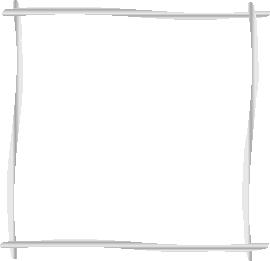           นิทานเรื่อง ตัดเท่าไหร่ถึงจะพอ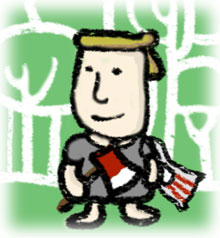 นายชุ่มชื่นมีอาชีพขายฟืน  อาศัยอยู่ในหมู่บ้านเล็กๆแห่งหนึ่งใกล้เชิงเขา  
ทุกวันเขาจะเก็บกิ่งไม้แห้งจากเชิงเขาเพื่อนำไปขายในตลาด
 ชาวบ้านซื้อกิ่งไม้ไปทำฟืนสำหรับหุงต้ม  ฟืนของนายชุ่มชื่นขายดิบขายดี
นายชุ่มชื่นได้เงินกลับบ้านมา  ก็แบ่งให้ภรรยาไว้ใช้สอยประจำวัน   "..เล่เข้ามา เร่เข้ามา ไม่ซื้อไม่หาไม่ว่าอะไร  
ฟืนนายชื่นเนื้อไม้แห้งสนิท  
จุดง่ายติดง่ายใช้งานนานกว่าใคร "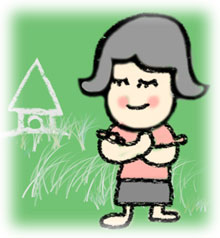 วันหนึ่งภรรยานายชุ่มชื่นพูดกับสามีว่า.. ภรรยา...“เดินเก็บกิ่งไม้แห้งไปขายเมื่อไหร่จะร่ำรวยสักที” นายชุ่มชื่น..“ใช่นั่นสิ   ทั้งๆที่ฟืนฉันก็ขายดิบขายดี”ภรรยา... “ฉันว่านะ  แทนที่จะเก็บกิ่งไม้  เปลี่ยนเป็นไปตัดต้นไม้น่าจะดี”รุ่งเช้านายชุ่มชื่นจึงออกตัดต้นไม้ที่ขึ้นรอบๆเชิงเขา
ขณะที่นายชุ่มชื่นกำลังตัดต้นไม้ต้นหนึ่งอยู่
ก็มีแม่นกกางเขนตัวหนึ่งบินมาขอร้องไม่ให้ตัดต้นไม้ต้นนั้น 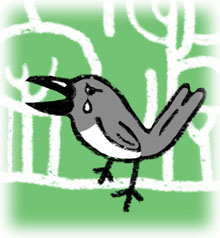 ..แต่นายชุ่มชื่นก็ไม่สนใจแล้วก็ลงมือตัดต้นไม้ต่อไป ได้ไม้กองใหญ่นำไปขายได้เงินมากกว่าเดิมฝ่ายภรรยาเมื่อเห็นสามีได้เงินมากขึ้นก็เกิดความโลภ
จึงยุให้สามีไปตัดต้นไม้ให้หมดทั้งป่า
นายชุ่มชื่นเห็นด้วย  จึงเกณฑ์ญาติพี่น้องมาช่วยกันตัดต้นไม้  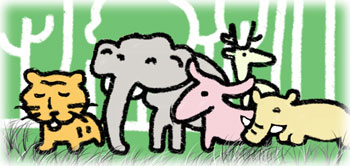 แล้วก็พบกับสัตว์ป่าฝูงหนึ่งมาขอร้องไม่ให้ตัดต้นไม้
เพราะจะทำลายที่อยู่อาศัยและแหล่งอาหารของสัตว์เหล่านั้น  
แต่นายชุ่มชื่นก็ไม่สนใจและยังคงตัดต้นไม้ต่อไป				
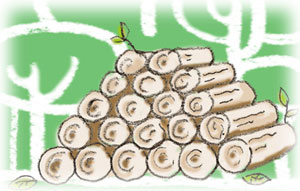 ..โค่น โค่น โค่น  ตัด  ตัด  ตัด
ไม้ใหญ่ ไม้เล็ก เรามาตัดกัน!!!แล้วก็ถึงวันที่ธรรมชาติลงโทษ
เมื่อป่าไม้เหลือแต่ตอไม่มีต้นไม้คอบโอบอุ้มซับน้ำฝน  
พอเกิดพายุใหญ่  ลม และฝนก็โหมกระหน่ำ  น้ำป่าไหลบ่าพัดพาเอาท่อนซุงที่กองไว้   ทับถมหมู่บ้านจนพังพินาท   
เกิดน้ำท่วมใหญ่  ทั้งหมู่บ้านจมอยู่ใต้น้ำนายชุ่มชื่นและภรรยาต้องไปอาศัยบนหลังคาบ้าน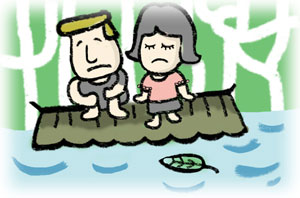 นายชุ่มชื่น บ่นกับภรรยา 
ถึงความผิดพลาดจนก่อให้เกิดความสูญเสียใหญ่หลวงข้อคิดจากปรัชญาเศรษฐกิจพอเพียง : 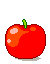 นายชุ่มชื่นและภรรยา หวังร่ำรวย ด้วยความมักง่าย ไม่รู้จักประมาณตน , ไม่ใช้เหตุผล และขาดคุณธรรม  เบียดเบียน และทำลายธรรมชาติ สัตว์ป่า โดยไม่คิดถึงผลกระทบต่อส่วนรวม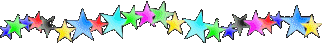 ใบความรู้ปฐมกาล  2แบบประเมินพฤติกรรมและผลงานระหว่างเรียนเรื่อง   ชั้นประถมศึกษาปีที่ 6						ลงชื่อ..................................................ผู้ประเมิน						    ( …………………………………….. )เกณฑ์การประเมิน	4   หมายถึง   ทำได้ดีมาก			3   หมายถึง   ทำได้ดี2   หมายถึง   ทำได้พอใช้			1   หมายถึง   ควรปรับปรุงเกณฑ์การตัดสิน ผ่านเกณฑ์สำหรับผู้ที่ได้คะแนนไม่น้อยกว่า ร้อยละ 80 	ผ่าน       หมายถึง  ผู้ที่ได้คะแนนจากการประเมินตั้งแต่ 16 คะแนนขึ้นไป             ไม่ผ่าน   หมายถึง  ผู้ที่ได้คะแนนจากการประเมินต่ำกว่า 16 คะแนนแบบประเมินการทำงานกลุ่มชื่อกลุ่ม  …………………………………….ชื่อ……………………………………………...เลขที่…………ห้อง………………….. ลงชื่อ ผู้ประเมิน  …………………………………………………………(ตนเอง)ลงชื่อ ผู้ประเมิน  …………………………………………………………(เพื่อน)                      	  ลงชื่อ ผู้ประเมิน  ………………………………………………….………(ครู)01ฟ้าและแผ่นดิน  และบริวารทั้งสิ้น  ที่มีอยู่ในนั้น  พระเจ้าทรงสร้างสำเร็จดังนี้แหละ05ต้นไม้ตามทุ่งนายังไม่เกิดขึ้นบนแผ่นดิน  และพืชตามทุ่งนาก็ยังไม่งอกขึ้นเลย  เพราะพระเป็นเจ้ายังมิได้ทรงทำให้ฝนตก  บนแผ่นดินทั้งยังไม่มีมนุษย์ที่จะทำไร่ไถนา06แต่มีน้ำพลุ่งขึ้นมาจากแผ่นดิน   ทำให้พื้นดินเปียกทั่วไป07พระเจ้าทรงปั้นมนุษย์ด้วยผงคลีดิน  ระบายลมปราณเข้าทางจมูก  มนุษย์จึงเป็นผู้มีชีวิต08พระเจ้าทรงปลูกสวนแห่งหนึ่งไว้ที่เอเดน  ทางทิศตะวันออก  และให้มนุษย์ที่พระองค์ทรงปั้นมานั้นอยู่ที่นั่น09แล้วพระเจ้าทรงให้ต้นไม้ทุกชนิดที่งามน่าดู และที่น่ากิน  เป็นอาหารงอกขึ้นจากดิน   มีต้นไม้แห่งชีวิตต้นหนึ่งอยู่  ท่ามกลางสวนนั้น  กับต้นไม้แห่งความสำนึกในความดีและความชั่วต้นหนึ่งด้วยเลขที่ชื่อ – สกุลความเข้าใจความร่วมมือความมีวินัยคุณภาพของผลงานการนำเสนอผลงานรวม(20)สรุปผลสรุปผลเลขที่ชื่อ – สกุลความเข้าใจความร่วมมือความมีวินัยคุณภาพของผลงานการนำเสนอผลงานรวม(20)ผ่านไม่ผ่าน12345678910สิ่งที่ประเมินเกณฑ์การประเมินเกณฑ์การประเมินเกณฑ์การประเมินสิ่งที่ประเมิน3  (ดี)2 (พอใช้)1 (ปรับปรุง)เนื้อหา ( 4 คะแนน)3 (ดี)          = 3 – 4 คะแนน2 (พอใช้)    = 2 คะแนน1 (ปรับปรุง) = 1 คะแนน  ถูกต้อง  ชัดเจน  ครบถ้วน  สอดคล้อง   ถูกต้อง   ครบถ้วน   ไม่ชัดเจน   ไม่สอดคล้อง   ถูกต้อง   ไม่ครบถ้วน   ไม่ชัดเจน   ไม่สอดคล้องกระบวนการ (3 คะแนน)P D C A3 (ดี)          = 3  คะแนน2 (พอใช้)    = 2 คะแนน1 (ปรับปรุง) = 1 คะแนน  มีครบทุกขั้นตอน   ขาด 1 ขั้นตอน   ขาด 2 ขั้นตอนขึ้นไปเจตคติ  ( 3 คะแนน)3 (ดี)          = 3 คะแนน2 (พอใช้)    = 2 คะแนน1 (ปรับปรุง) = 1 คะแนน     ตรงต่อเวลาตั้งใจความร่วมมือซื่อสัตย์ความรับผิดชอบ มีครบทุกข้อ ขาด 1 ข้อ ขาด 2 ข้อขึ้นไป